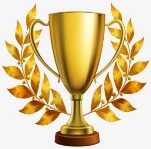                                           TripsPlease make sure you have paid for your child’s upcoming trip. See the office if you require a Paypoint Slip.Nursery & Reception – Seaside (20th June).                        Y1,2 & 3 – Seaside (14th June).PhotosThe last day for returning photo orders is the morning of Tuesday 28th May.Date for your diary28th May 8.45am - Mrs Hindley is doing a presentation about online gaming and how to keep your children safe whilst they are online.Eid PartiesWe will be having Class Eid parties in the afternoon next Friday. Children may come to school wearing their party clothes.